PAINTING TO PRESERVEThe Chestnut Group 20th Anniversary Members ShowThe Chestnut Group - painting to preserve middle Tennessee’s natural landscapes and historical properties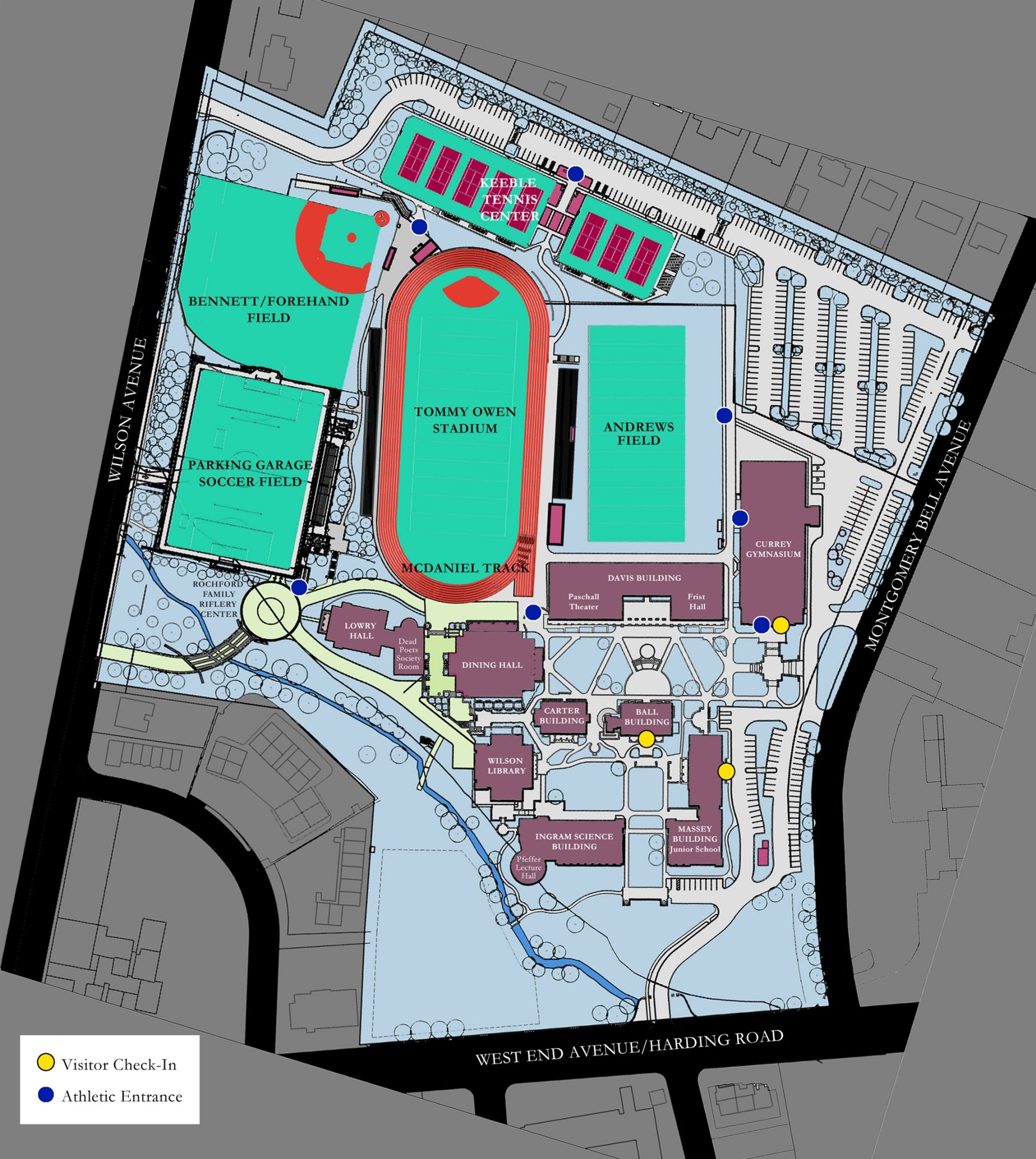 EVENT PARTNERMontgomery Bell Academy EVENT THEMEPainting to Preserve The Chestnut Groups 20th Anniversary Members ShowEVENT DATESFriday, June 25th 3:00 PM – 9:00PMMember Preview 3:00 PM – 5:00 PMOpening Reception 5:00 PM – 9:00 PM Saturday, June 26th 10:00 PM – 6:00 PMSunday, June 27th 10:00 PM – 4:00 PMEVENT VENUEMontgomery Bell Academy 4001 Harding RoadNashville, TN  37206Exhibit located in the “DAVIS BUILDING” Ample parking is located adjacent the Ball and Davis Buildings (see attached map)EVENT CHAIRSEllen Bibb (co chair) epbibb@me.com  615-554-2274Dale Finley (co chair) dalefinley@comcast.net 615-417-7578PAINTING LOCALES AND SUBJECT MATTERThe 20th Anniversary Members Show provides broad opportunity to paint your favorite spots throughout middle Tennessee. You are encouraged to paint any and/or all past, current and future Chestnut partners properties, (see partial list below). If you ever wanted to paint a particular spot, now is your opportunity. You are free to do so! However, please refrain from submitting any work associated with Radnor Lake as we look to reserve those for our upcoming Radnor show in November of this year. Arrangements for organized paint outs will be forthcoming. Individual painting is certainly your prerogative and done so at your convenience. Additionally, you are free to paint any of your favorite locales throughout middle Tennessee including urban and rural settings. Wildlife paintings are welcomed.Past, Present and Future Partners (partial list)Cheekwood Botanical GardensCentennial ParkThe HermitageHarpeth River Cumberland RiverWarner ParkFranklin ParksCummins FallsDuck RiverBelmont CollegeBelle Meade Plantation Leipers Fork Reference photos if used, must be the artists own original photographs taken by the artist. Please have photographs available in the event an issue arises. All submitted works regardless of locale or subject matter, should reflect the Chestnut Groups tenants of plein air painting. At this time no special access is planned for any of the partner locations. HANDLING ARTWORK IMAGES FOR PROMOTIONAL PURPOSESEmail images of art as completed to Ellen Bibb at epbibb@me.comLabel images in jpg format as follows and no larger than 2MB:YourName_title_media_widthxheight.jpgExample - (BobRoss_flowers_oil_8x10.jpg)When posting your work to social media, please use hashtag #chestnutgroup, #mbamembershow PAINTING GUIDELINES AND RESTRICTIONSRemember, the buddy system is the safest way to travel and paint, particularly in remote locations.Please review and abide by the “Leave No Trace and Member Etiquette” guidelines located under the Resources Tab on the Chestnut website. The Chestnut Group Facebook page (for Members) is a great resource for information on organized paint outs, or members seeking other members to paint with. PAINTING SUBMISSIONSNumber and Size of Permitted PaintingsNumber – Five (5) plus one donated for total of six (6) (per member)Each Chestnut member is strongly encouraged to donate one painting with proceeds going to support The Chestnut Group.  In addition, members are invited to submit five additional paintings to be part of the show. 45% of the sale proceeds go directly to the artist. Work may be any size up to 30” x 40”  (not including frame) Final number of individual artist works exhibited will be contingent upon the total number and size of the works submitted. Each artist will be assured of a minimum of three (3) works in the exhibit. The three works will NOT include any donated pieces unless specially requested by the member. Paintings not hung initially will be securely stored at the exhibit. As other paintings sell they will be moved into the exhibit. Subsequent call for works will be issued should circumstances permit.  FRAMING GUIDELINESSolid wood construction As a plein air painting organization, plein air style frames and floater frames are acceptable, but not required (Google “plein air frames” and “floater” frames” click images for examples) If using a floater, the edge of the painting panel or canvas should be paintedGold, silver, bronze framesBlack, brown, and single tone stained wood frames, with or without gold or silver trim (e.g. liner lips)Tastefully, subdued color painted frames: for example, white, off white, pale green, antique white, gray or blue, etc.NOT permitted are gallery wrapped canvasses, unframedNOT permitted are saw tooth hangers, which are often unreliable and do not hide display panel hanging hooks. In order to help ensure a consistent plein air exhibit look and feel, and a level of quality throughout the show, the chairpersons reserve the right to request that paintings with frames that they deem inappropriate or unacceptable be reframed. PRICING OF WORKSA minimum price of $250.00 has been established for this show. Any work submitted below that price will automatically be adjusted to the minimum price of $250.00If you have questions on how to price your work, check out the section on the Chestnut Group Member Resources page (must be logged in) Participating in Chestnut Group Exhibitions and Shows. TITLE BLOCK DEADLINEThe Title Block deadline is Midnight, June 18th, 2021Link to Title Block Submission  https://chestnutgroup.org/title-block-submission/You must be logged in to the Chestnut Group site for links to be operational. ARTWORK DROP OFF / PICK UP Prior to drop off, print and complete a Hanging Painting Label form (see “Hanging Painting Labels” link on the Resources Page or click here) for EACH painting. Affix labels to each painting as instructed on the form. Artwork drop off / check in time will be Monday, June 21st, 12:00 PM – 3:00 PM and Tuesday, June 22nd, 12:00 – 3:00PM at the main entrance to the Davis Building. (See attached map for building location)Unsold artwork may be picked up Monday, June 28th from 10:00 AM – 1:00 PM. Any unclaimed artwork will be donated to MBA. VOLUNTEERSSignUpGenius form for volunteering for the show link here:http://www.signupgenius.com/go/4090D4CACA628A3F94-chestnutEven if you are new to the group, volunteering is a great way to learn about our processes and meet other artists. It takes all of us working together to make a good exhibit and sale to achieve our mission: land conservation, historic preservation and education. With the exception of our Executive Director, The Chestnut Group is a volunteer based organization. Volunteers are essential to our success and make these events possibleCURRENT MEMBERSHIPMembership dues must be current in order to participate in the Members Show, organized paint outs, functions and any associated exhibit events. QUESTIONSEllen – epbibb@me.com 615-554-2274Dale – dalefinley@comcast.net  615-417-7578